______________________________________________________ON SUORITTANUT TABLET-AJOKORTIN.OSAA AVATA JA SULKEA TABLETIN OIKEINOSAA KOHDELLA TABLETTIA OIKEINTIETÄÄ MITÄ SAA/ EI SAA TEHDÄ TABLETILLAOSAA OTTAA KUVIA TABLETILLA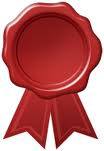 TURUSSA   3.9.2014________________________________________Opettajan nimi